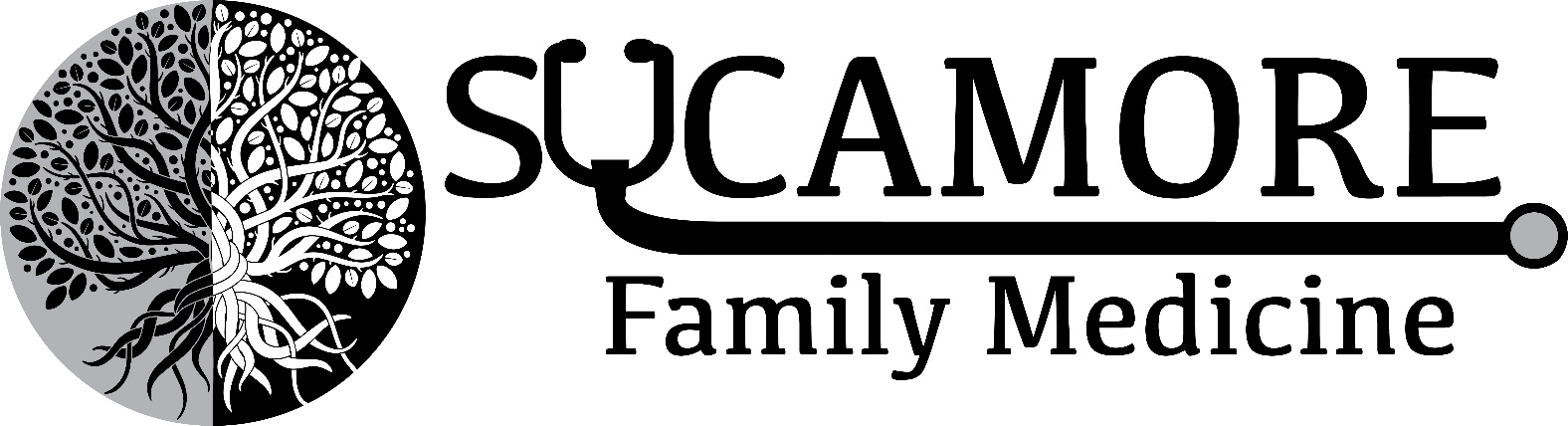 Good Faith Estimate for Health Care Items and ServicesThe following is a detailed list of expected charges for [LIST PRIMARY SERVICE OR ITEM], scheduled for [LIST DATE OF SERVICE, IF SCHEDULED]. [Include if items or services are reoccurring, “The estimated costs are valid for 12 months from the date of the Good Faith Estimate.”][Provider/Facility 1] EstimateDetails of Services and Items for [Provider/Facility 1][Provider/Facility 2] Estimate [Delete if not needed]Details of Services and Items for [Provider/Facility 2][Provider/Facility 3] Estimate [Delete if not needed]Details of Services and Items for [Provider/Facility 3]Disclaimer [MM/DD/YYYY]This Good Faith Estimate shows the costs of items and services that are reasonably expected for your health care needs for an item or service. The estimate is based on information known at the time the estimate was created.The Good Faith Estimate does not include any unknown or unexpected costs that may arise during treatment. You could be charged more if complications or special circumstances occur. If this happens, federal law allows you to dispute (appeal) the bill.If you are billed for more than this Good Faith Estimate, you have the right to dispute the bill.You may contact the health care provider or facility listed to let them know the billed charges are higher than the Good Faith Estimate. You can ask them to update the bill to match the Good Faith Estimate, ask to negotiate the bill, or ask if there is financial assistance available.You may also start a dispute resolution process with the U.S. Department of Health and Human Services (HHS). If you choose to use the dispute resolution process, you must start the dispute process within 120 calendar days (about 4 months) of the date on the original bill.There is a $25 fee to use the dispute process. If the agency reviewing your dispute agrees with you, you will have to pay the price on this Good Faith Estimate. If the agency disagrees with you and agrees with the health care provider or facility, you will have to pay the higher amount.To learn more and get a form to start the process, go to www.cms.gov/nosurprises or call [1-877-696-6775].For questions or more information about your right to a Good Faith Estimate or the dispute process, visit www.cms.gov/nosurprises or call [1-877-696-6775].PatientPatientPatientPatient First NameMiddle NameLast NamePatient Date of Birth:	 	/	/ 	Patient Date of Birth:	 	/	/ 	Patient Date of Birth:	 	/	/ 	Patient Identification Number:Patient Identification Number:Patient Identification Number:Patient Mailing Address, Phone Number, and Email AddressPatient Mailing Address, Phone Number, and Email AddressPatient Mailing Address, Phone Number, and Email AddressStreet or PO BoxApartmentCityStateZIP CodePhonePhonePhoneEmail AddressEmail AddressEmail AddressPatient’s Contact Preference:[ ] By mail[ ] By emailPatient DiagnosisPatient DiagnosisPatient DiagnosisPrimary Service or Item Requested/ScheduledPrimary Service or Item Requested/ScheduledPrimary Service or Item Requested/ScheduledPatient Primary DiagnosisPrimary Diagnosis CodePatient Secondary DiagnosisSecondary Diagnosis CodeIf scheduled, list the date(s) the Primary Service or Item will be provided:[ ] Check this box if this service or item is not yet scheduledIf scheduled, list the date(s) the Primary Service or Item will be provided:[ ] Check this box if this service or item is not yet scheduledDate of Good Faith Estimate: 	/	/ 	Provider NameEstimated Total CostProvider NameEstimated Total CostProvider NameEstimated Total CostTotal Estimated Cost: $Total Estimated Cost: $Provider/Facility NameProvider/Facility TypeStreet AddressStreet AddressStreet AddressCityStateZIP CodeContact PersonPhoneEmailNational Provider IdentifierTaxpayer Identification NumberService/ItemAddress where service/item will be providedDiagnosis CodeService CodeQuantityExpected Cost[Street, City, State, ZIP][ICD code][Service Code Type: Service Code Number]Total Expected Charges from [Provider/Facility 1] $Additional Health Care Provider/Facility NotesProvider/Facility NameProvider/Facility TypeStreet AddressStreet AddressStreet AddressCityStateZIP CodeContact PersonPhoneEmailNational Provider IdentifierTaxpayer Identification NumberService/ItemAddress where service/item will be providedDiagnosis CodeService CodeQuantityExpected Cost[Street, City, State, ZIP][ICD code][Service Code Type: Service Code Number]Total Expected Charges from [Provider/Facility 2] $Additional Health Care Provider/Facility NotesProvider/Facility NameProvider/Facility TypeStreet AddressStreet AddressStreet AddressCityStateZIP CodeContact PersonPhoneEmailNational Provider IdentifierTaxpayer Identification NumberService/ItemAddress where service/item will be providedDiagnosis CodeService CodeQuantityExpected Cost[Street, City, State, ZIP][ICD code][Service Code Type: Service Code Number]Total Expected Charges from [Provider/Facility 3] $Additional Health Care Provider/Facility NotesTotal estimated cost for all services and items: $